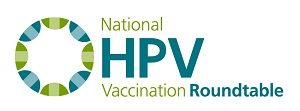 TASK GROUP GOAL—draft language:Champion policy and practice changes with large integrated health systems to prioritize increasing HPV vaccinationCHAIR:Kristin Oliver, MD, AAPKEY PROBLEMS ADDRESSED:Large health systems have access to large numbers of patients offering opportunity for significant impact on cancer preventionPolicy and practice changes can improve workflows, automate tasks, and reduce missed opportunities to vaccinate patientsHPV vaccination lags significantly behind other adolescent vaccinations that are being successfully delivered to 80-90% of age-eligible patientsWithout a quality improvement framework, providers and/or practices may not be familiar with their HPV vaccination ratesA systems approach sets organizational expectations and a proactive mindset around cancer preventionAn integrated systems approach can engage champions from the treatment end of the cancer continuum who can speak to the long-term impacts of HPV cancers HPV vaccination can deliver on the triple aim by lowering systems cancer/precancer care costs, improve patients’ experience with preventive care, and improve overall population healthMEETING SCHEDULEMonthly to start; alternate days/times from month to month Based on Doodle poll results and Chair’s availabilityDRAFT OBJECTIVES:DISCOVERY: By Dec. 2018, the task group will engage and learn from at least four health systems that have successfully implemented HPV initiatives in their health systemPLANNING: By Jan. 2019, if funding becomes available, we will convene an in-person meeting of task group members for strategic planning and networkingINFO EXCHANGE: By Jan. 2019, we will launch a new webpage for IDS and showcase promising practices, with a goal of 500 unique page views per monthINFO EXCHANGE: By Feb. 2018, we will host or post a webinar on IDS promising practices that reaches at least 40 mid-sized health systemsCONVENE: By Sep. 2019, if funding becomes available, convene a select group of IDS leaders to spur action on HPV prioritizationEVALUATION: By Sep. 2019, we will evaluate the implementation and perceived value of the Large System Action Guides in a pilot with ten health systems.TARGET AUDIENCES—may depend on project ultimately selected:Mid to large sized health systems serving adolescent populationsHealth system leadersQuality improvement professionalsHealth systems in underperforming metropolitan areas/regions/states